БЕЗОПАСНОСТЬ МЛАДЕНЦА В ВОЗРАСТЕ СТАРШЕ ГОДАВырастая, ребёнок становится независимым и может совершать непредсказуемые поступки. Малыш бегает почти бесконтрольно и всегда узнаёт что-то новое. В этом возрасте он начинает брать игрушки и другие вещи.Есть несколько общих правил обеспечения безопасности детей.Безопасность на водеДержите ребёнка вдали от морозильных камер, горячих ванн, джакузи, ёмкостей с водой и стиральных машин в доме и вне его.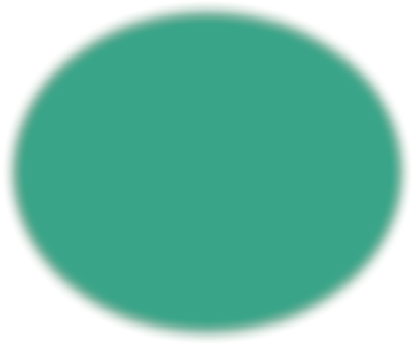 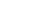 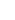 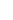 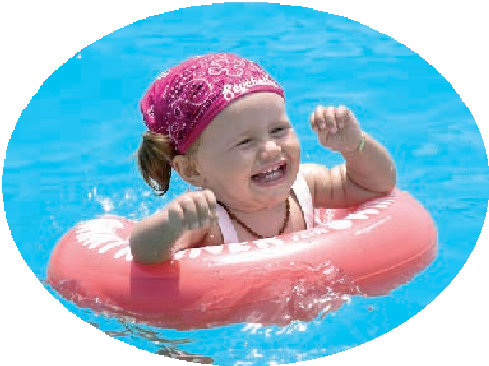 В плавательном бассейне всегда будьте рядом с малышом.Держите ребенка подальше от открытых водоемов: трудно спасти ребёнка, если он упадёт в глубокий и мутный пруд, емкость с водой на даче или реку с быстрым течением.Предупреждение паденийНадёжно пристёгивайте малыша, когда он находится в коляске, высоком кресле, на качелях или в корзине-переноске.Никогда не оставляйте ребёнка одного на прилавках, в кроватках, на столах, на диванах и на других возвышенных местах.Если вы едете на велосипеде, посадите ребёнка на специальное сиденье (детское велокресло), пристегните его и наденьте на него шлем.Предупреждение отравленийЧистящие вещества, алкоголь и медикаменты храните вдали от пи и, в недоступных для ребёнка местах (на верхних полках, в закрытых шкафах).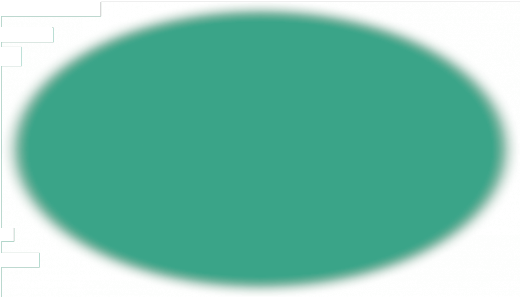 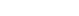 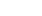 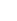 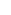 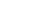 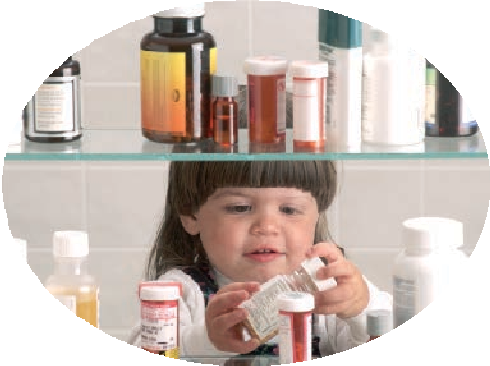 На всех медикаментах и домашних химикатах должны быть тугие пробки и колпачки.Никогда не держите дома кислотные и щелочные очистители ,а также другие токсичные или экологически опасные химикаты.